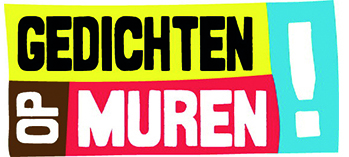 SamenLesbrief bij de dichtwedstijd “Gedichten op Muren”2020-2021Samenstelling: Ingrid van der Velden en Daphne KalffGeachte docent,Voor de 11e keer organiseert de commissie ‘Gedichten op Muren!’ tijdens de Poëzieweek de dichtwedstrijd voor leerlingen van de derde klas in het VO. Afgelopen jaar hebben ruim 200 leerlingen van alle vier de VO-scholen in Veenendaal meegedaan aan deze wedstrijd. We begrijpen dat vanwege de Corona-maatregelen uw lessen er anders uit zijn gaan zien, toch hopen dat er dit jaar weer veel leerlingen mee zullen doen.Voor de leerlingen hebben wij een lesbrief gemaakt. De opdrachten in de lesbrief kunnen leerlingen samen maken (eventueel via Break-out rooms), maar ook individueel. In de lesbrief zijn een aantal filmfragmenten opgenomen, waarmee we de leerlingen enthousiast hopen te maken voor poëzie. WedstrijdDe doelgroep van de dichtwedstrijd is de derde klas vmbo, havo en vwo.Per school worden twee leerlingen genomineerd. Uit deze nominatie zal de jury het winnende gedicht kiezen. Dit gedicht zal worden opgehangen aan een muur in het centrum van Veenendaal.De uiterste inleverdatum is 12 februari 2021De gedichten kunnen worden ingeleverd bij Daphne Kalff, Oudeveen 176, Veenendaal;  Ingrid van der Velden, Panhuis 24, Veenendaal of digitaal via gom@kunstplatformveenendaal.nlEind februari maken we via de docenten bekend welke leerlingen genomineerd zijn voor een prijs. Vanwege de huidige Corona-maatregelen is het voor ons op dit moment nog niet mogelijk om een datum vast te stellen voor de prijsuitreiking. 